Opracowała: Alina PawelecDane kontaktowe: tel. 508107535e-mail: alapawelec@wp.plZajęcia rozwijające kreatywnośćklasa V, VI SP uz
„Dzień Matki”data realizacji: 26.05.2020Temat: Dzień Matki.Zadania do wykonania:Posłuchaj i przeczytaj tekst ze stron 129-131 (załącznik nr 1), opowiedz, co widzisz na obrazkach. Rozetnij obrazek po linii (załącznik nr 2), ułóż w całość. Naklej na kolorową kartkę. Podaruj pracę mamie.Wykonane zadania proszę przesłać na maila, na ich podstawię będę wystawiać oceny.Powodzenia!Załącznik nr 1, strona 1: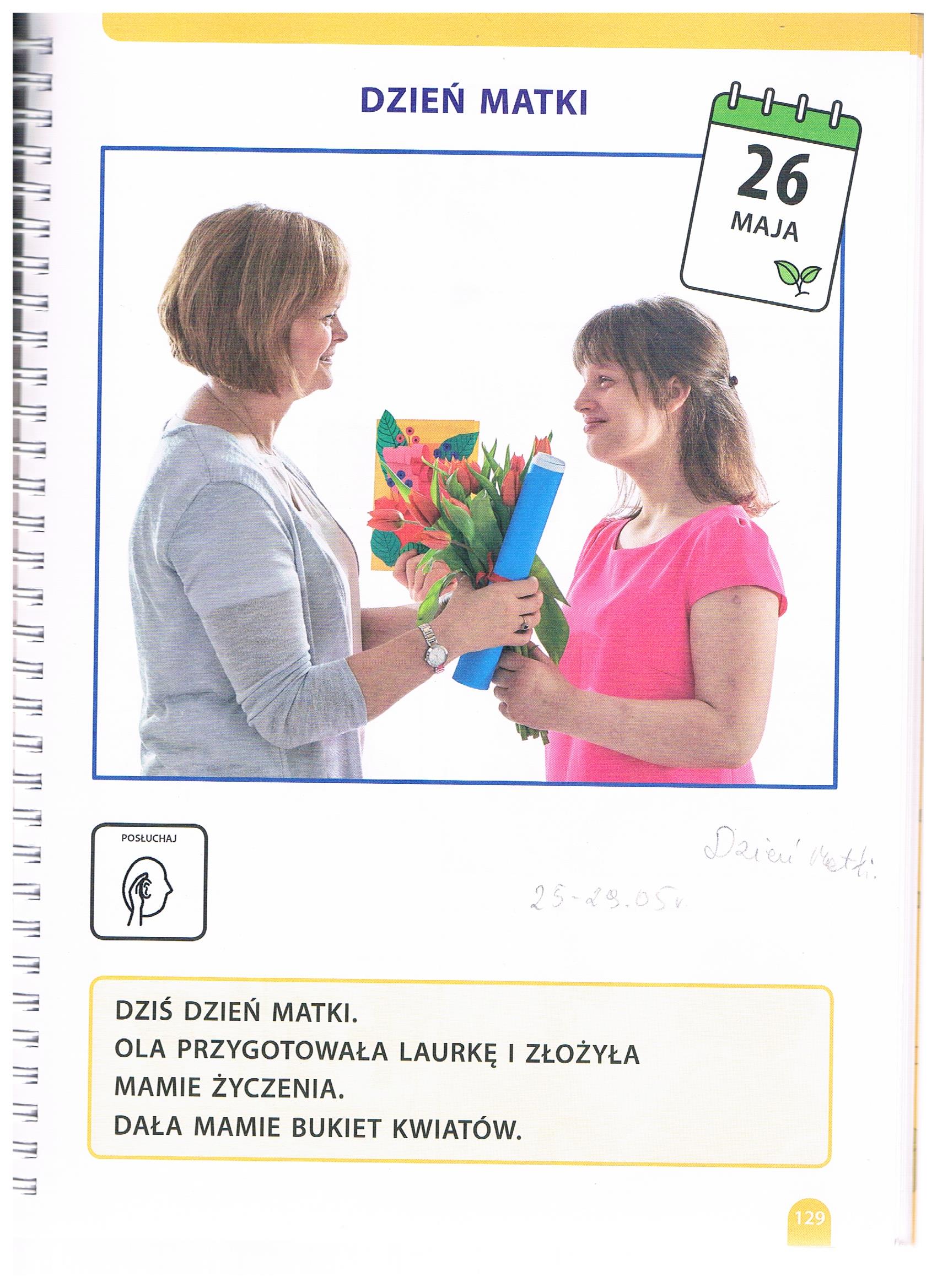 Załącznik nr 1, strona 2: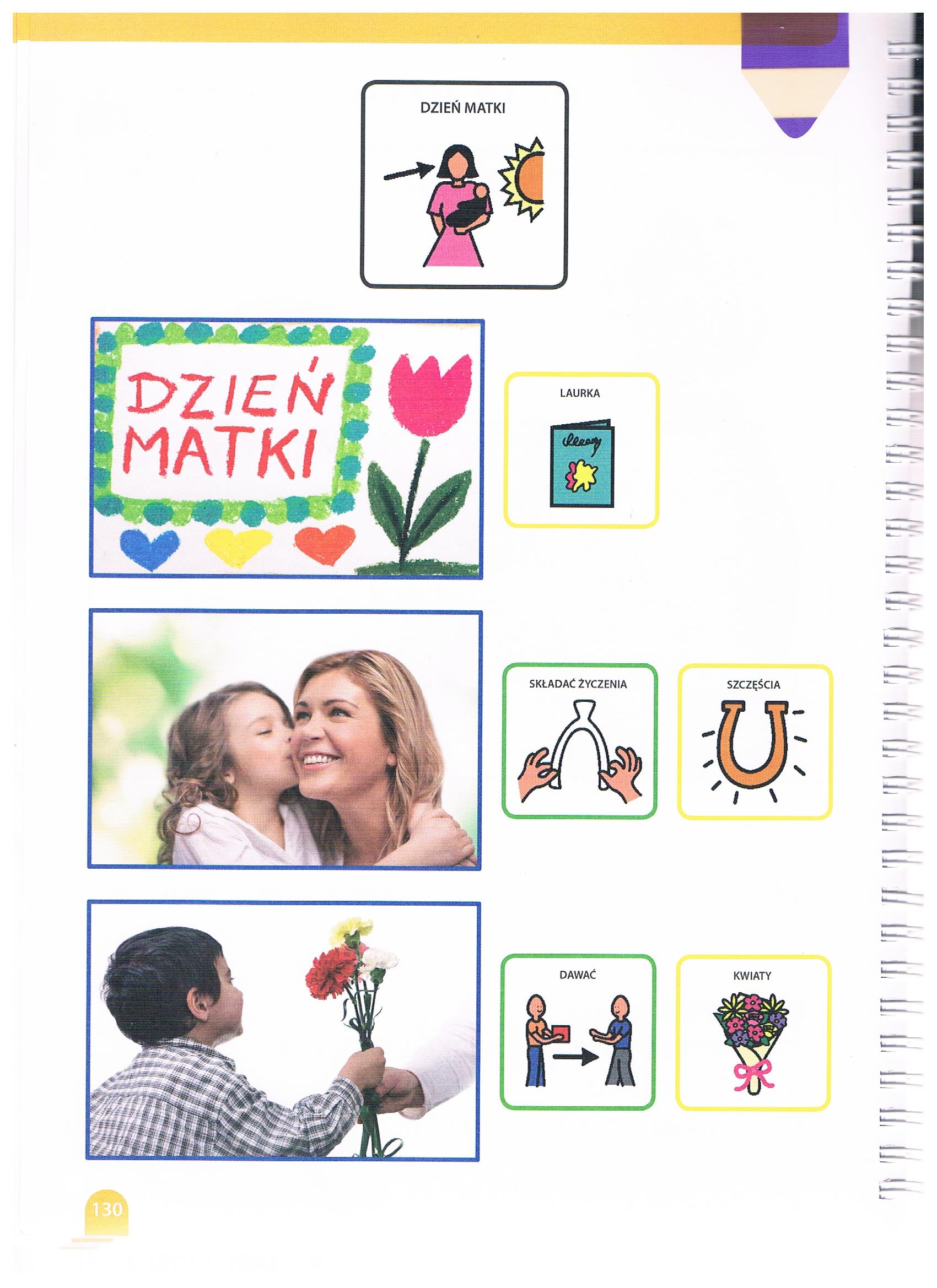 Załącznik nr 1, strona 3: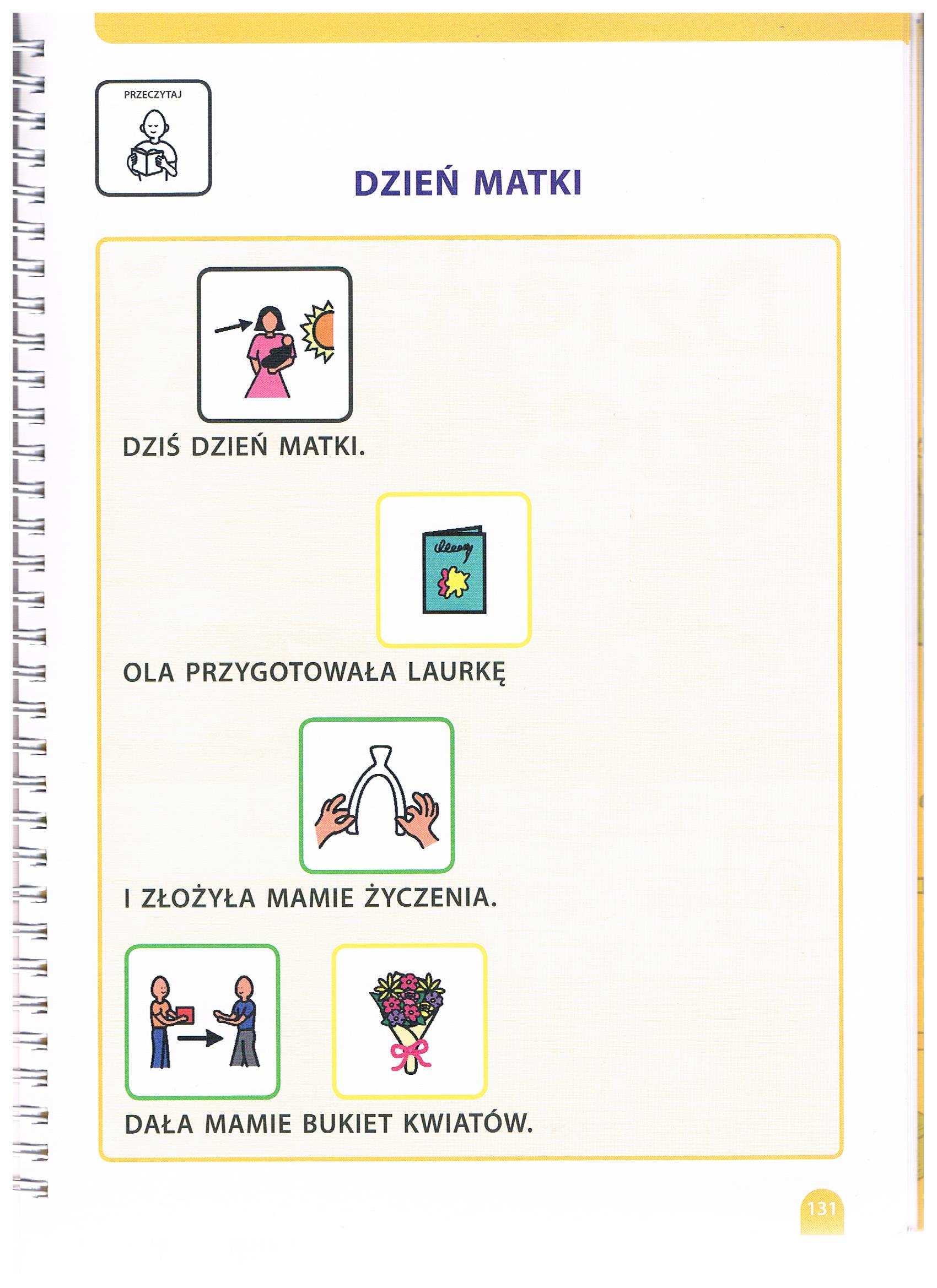 Załącznik nr 2, strona 1: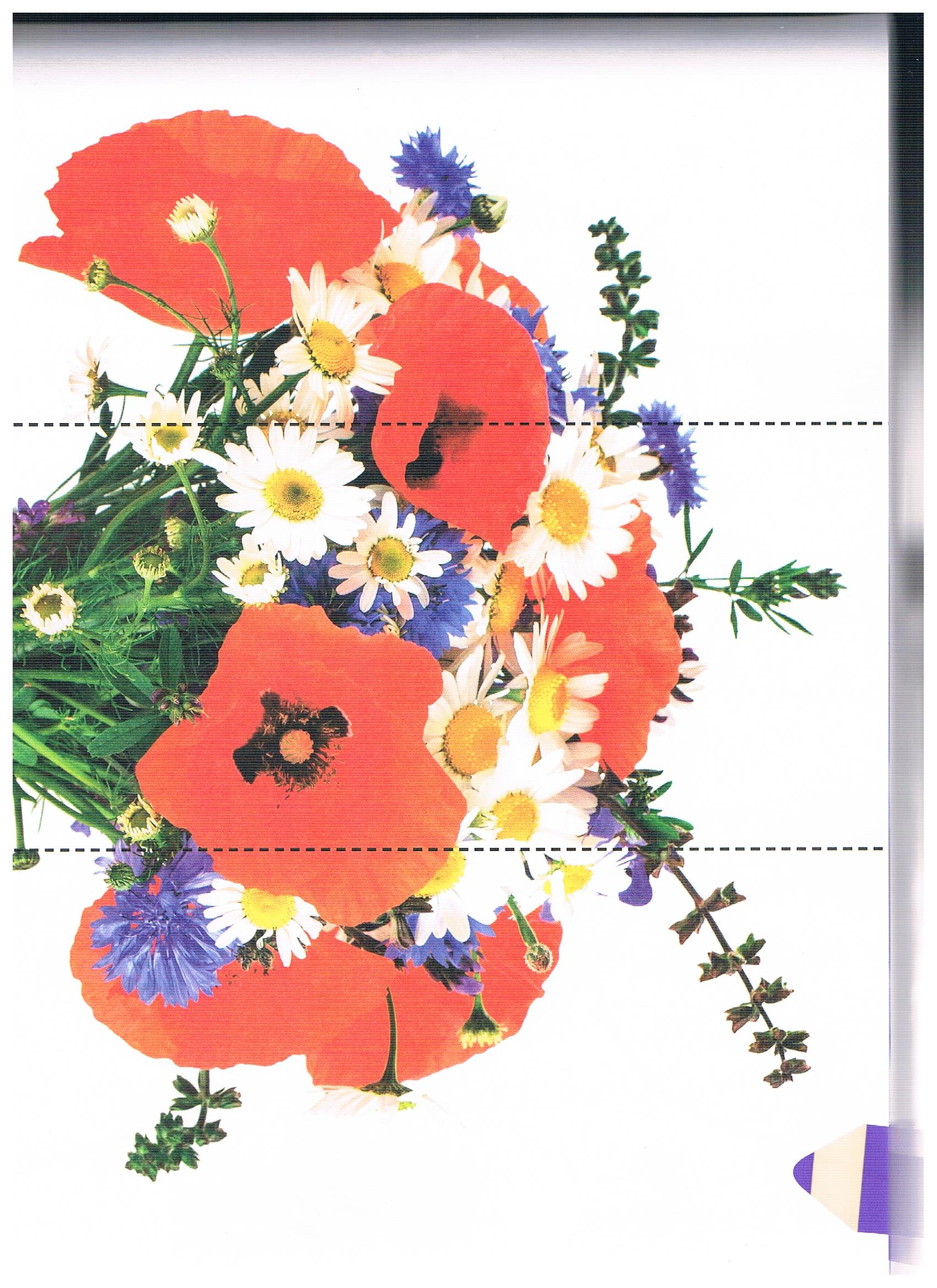 Opracowała: Alina PawelecDane kontaktowe: tel. 508107535e-mail: alapawelec@wp.plZajęcia rozwijające kreatywnośćklasa V, VI SP uz
„Dzień Matki”data realizacji: 28.05.2020Temat: Serce dla Mamy.Zadania do wykonania:Pokoloruj serce (załącznik nr 3). Ozdób je kwiatami i podaruj Mamie.Wykonane zadania proszę przesłać na maila, na ich podstawię będę wystawiać oceny.Powodzenia!Załącznik nr 3, strona 1: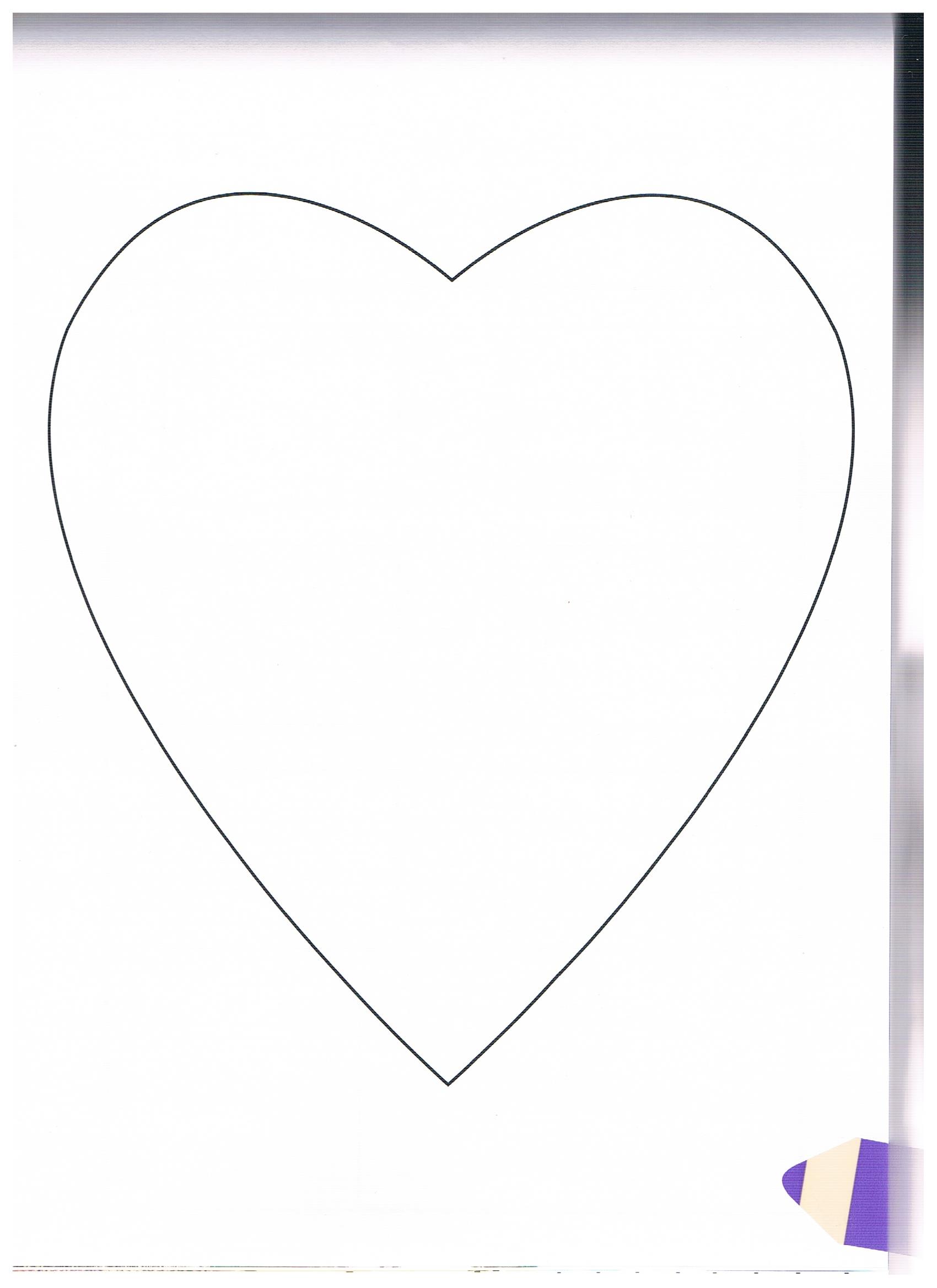 